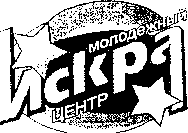 	Государственное автономное учреждение «Молодежный центр «Искра» Забайкальского края предлагает Вам замечательную возможность приобрести для детей путевки в детский оздоровительный лагерь «Парус», где в период с 1 июня по 31 августа 2018 года пройдут 7 уникальных по своему содержанию летних смен:Смена «Горнист» - лидерская программа для младших подростков. Участники смены имеют возможность завести множество друзей, попробовать себя в роли лидера, научиться работать в команде, самостоятельно организовывать творческие дела.Смена «Ньюландия» - дети самостоятельно создают свое собственное - правовое государство, баллотируются в управляющие органы, открывают бизнес, зарабатывают местную валюту «рудолы».Смена   «Камертон»   -   творческая   смена.   Программа   включает   работe студий   и мастерских по вокалу, хореографии, актерскому мастерству, обучению игры на музыкальных инструментах.Смена «Разведка» - смена военно-патриотической направленности. Юноши и девушки попробуют себя в военном деле, получать полезные и жизненно-необходимые знания, пройдут школу «От рядового до генерала».Смена   «Солнечный   круг»   -   смена   межкультурного   взаимодействия.   Участники знакомятся   с   культурой,   бытом,   традициями   и   историей   народов,   издавна   населявших территорию Забайкалья и приграничных государств (Китай, Монголия).Смена   «Заголовок»   -   профессиональная   медиа   смена-интенсив.   Дети   научатся создавать школьные газеты, радио, телевидение, полностью погрузятся в журналистскую работу.Смена   «Искра»   -   школа   актива   для   старших   подростков.   Участникам   смены предоставляется уникальная возможность  продемонстрировать свои лидерские  качества  и стать примером для своих сверстников.По вопросам приобретения путевок и организации встречи с коллективом обращайтесь по телефону 211-906, e-mail: iskra.chita@gmail.ru. И.о. директора                                                                                                                     С.А. Фалейчик